§2627-A.  Dividends and experience refundsThe following requirements apply to all group life insurance with the exception of insurance in which the policyholder is subject to the fiduciary standards of the federal Employee Retirement Income Security Act of 1974, ERISA, 29 United States Code, Section 1001‑1381 (1975).  [PL 1991, c. 200, Pt. D, §2 (NEW).]1.  Refunds.  The amount by which any dividend, experience refund or rate reduction exceeds the amount of premium contributed by the group policyholder for the same period must be refunded to the employees, members or debtors in proportion to their premium contributions for that period, except as provided in subsection 2.[PL 1991, c. 200, Pt. D, §2 (NEW).]2.  Refund amounts less than $25 per employee, member or debtor.  If the refunds required by subsection 1 would average less than $25 per employee, member or debtor, then the group policyholder may request approval from the superintendent to apply those amounts in a different manner.  The superintendent shall approve the request if, in the superintendent's opinion, the manner of application proposed would be for the sole benefit of insured employees, members or debtors.[PL 1991, c. 200, Pt. D, §2 (NEW).]SECTION HISTORYPL 1991, c. 200, §D2 (NEW). The State of Maine claims a copyright in its codified statutes. If you intend to republish this material, we require that you include the following disclaimer in your publication:All copyrights and other rights to statutory text are reserved by the State of Maine. The text included in this publication reflects changes made through the First Regular and First Special Session of the 131st Maine Legislature and is current through November 1. 2023
                    . The text is subject to change without notice. It is a version that has not been officially certified by the Secretary of State. Refer to the Maine Revised Statutes Annotated and supplements for certified text.
                The Office of the Revisor of Statutes also requests that you send us one copy of any statutory publication you may produce. Our goal is not to restrict publishing activity, but to keep track of who is publishing what, to identify any needless duplication and to preserve the State's copyright rights.PLEASE NOTE: The Revisor's Office cannot perform research for or provide legal advice or interpretation of Maine law to the public. If you need legal assistance, please contact a qualified attorney.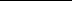 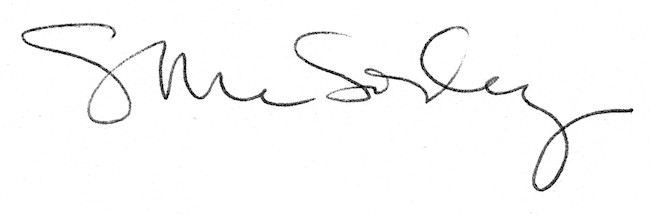 